Сумська міська радаVІIІ СКЛИКАННЯ VI СЕСІЯРІШЕННЯвід 12 травня 2021 року № 933-МРм. СумиРозглянувши звернення громадянки, надані документи, відповідно до статей 12, 40, 79-1, 118, 121, 122 Земельного кодексу України, статті 50 Закону України «Про землеустрій», частини третьої статті 15 Закону України                              «Про доступ до публічної інформації», ураховуючи протокол засідання постійної комісії з питань архітектури, містобудування, регулювання земельних відносин, природокористування та екології Сумської міської ради                              від 02.02.2021 № 8, керуючись пунктом 34 частини першої статті 26 Закону України «Про місцеве самоврядування в Україні», Сумська міська рада ВИРІШИЛА:Надати Счастливцевій Лідії Миколаївні дозвіл на розроблення проекту землеустрою щодо відведення земельної ділянки у власність за адресою:                       м. Суми, в районі вул. Героїв Крут, 29, на території колишнього автогаражного кооперативу «Автолюбитель», земельна ділянка № 2141земельна ділянка                        № 2141, орієнтовною площею до 0,0030 га для будівництва індивідуальних гаражів.Сумський міський голова                                                                     О.М. ЛисенкоВиконавець: Михайлик Т.О.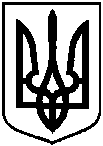 Про надання Счастливцевій Лідії Миколаївні дозволу на розроблення проекту землеустрою щодо відведення земельної ділянки               у власність за адресою:                          м. Суми, в районі вул. Героїв Крут, 29, на території колишнього автогаражного кооперативу                    «Автолюбитель», земельна                 ділянка № 2141, орієнтовною площею до 0,0030 га